Традиционный воздушный праздникПетергоф, 9 мая 2018 годаВ седьмой раз с 2011 г. в День Победы, 9 мая 2018 года над Нижним парком Государственного музея-заповедника Петергоф в районе Дворца Марли (западная сторона Нижнего парка), начиная с 14 часов 25 минут состоится выступление авиационных спортсменов Невского аэроклуба. В программе выступлений мастеров высшего пилотажа: Групповой пилотаж тройки самолётов Як-52 (ведущий – Олег Фёдоров, левый ведомый – Евгений Смирнов, правый ведомый – ?); Одиночный пилотаж на самолёте Як-52 (мастер спорта СССР Олег Федоров); Одиночный пилотаж на самолёте Экстра-330 (Чемпион России Сергей Гончаров).В программе запланирован – «Воздушный бой» самолётов Як-52.Руководитель полётов Владимир Артикульный.Комментатор Михаил Тихомиров.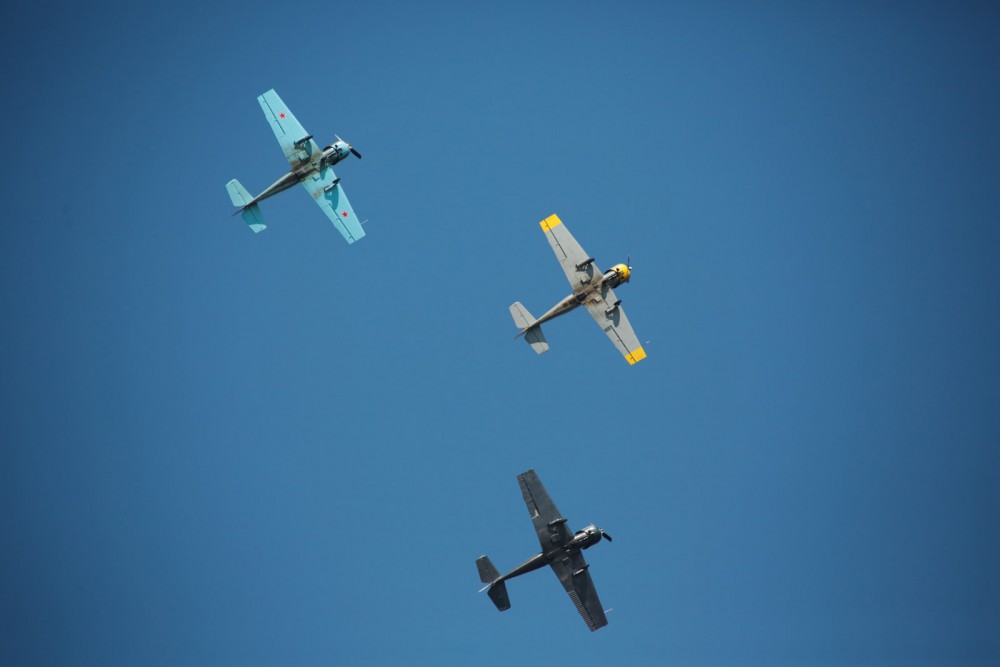 Фото 1.  Тройка Як-52 (РФ) над Петергофом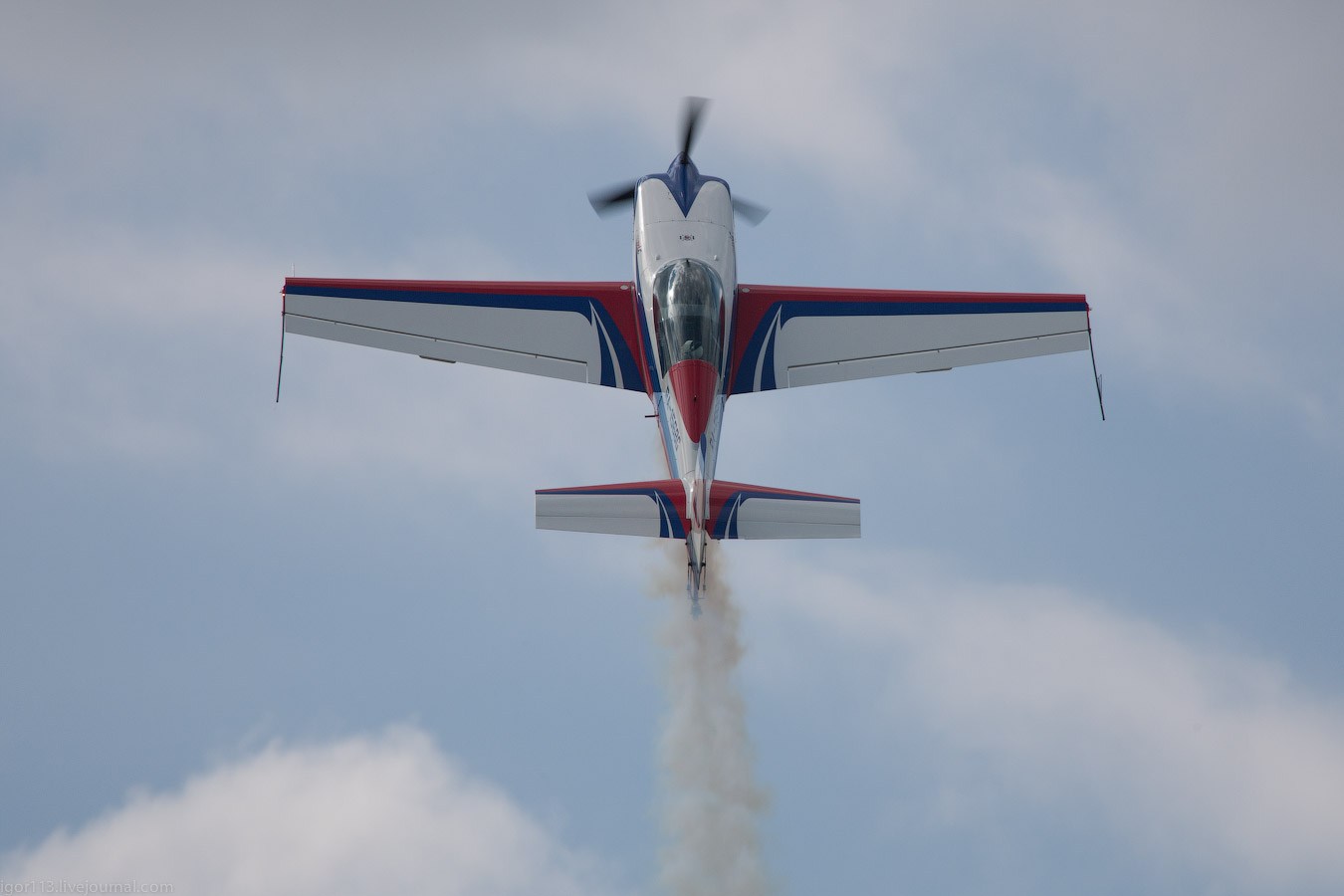 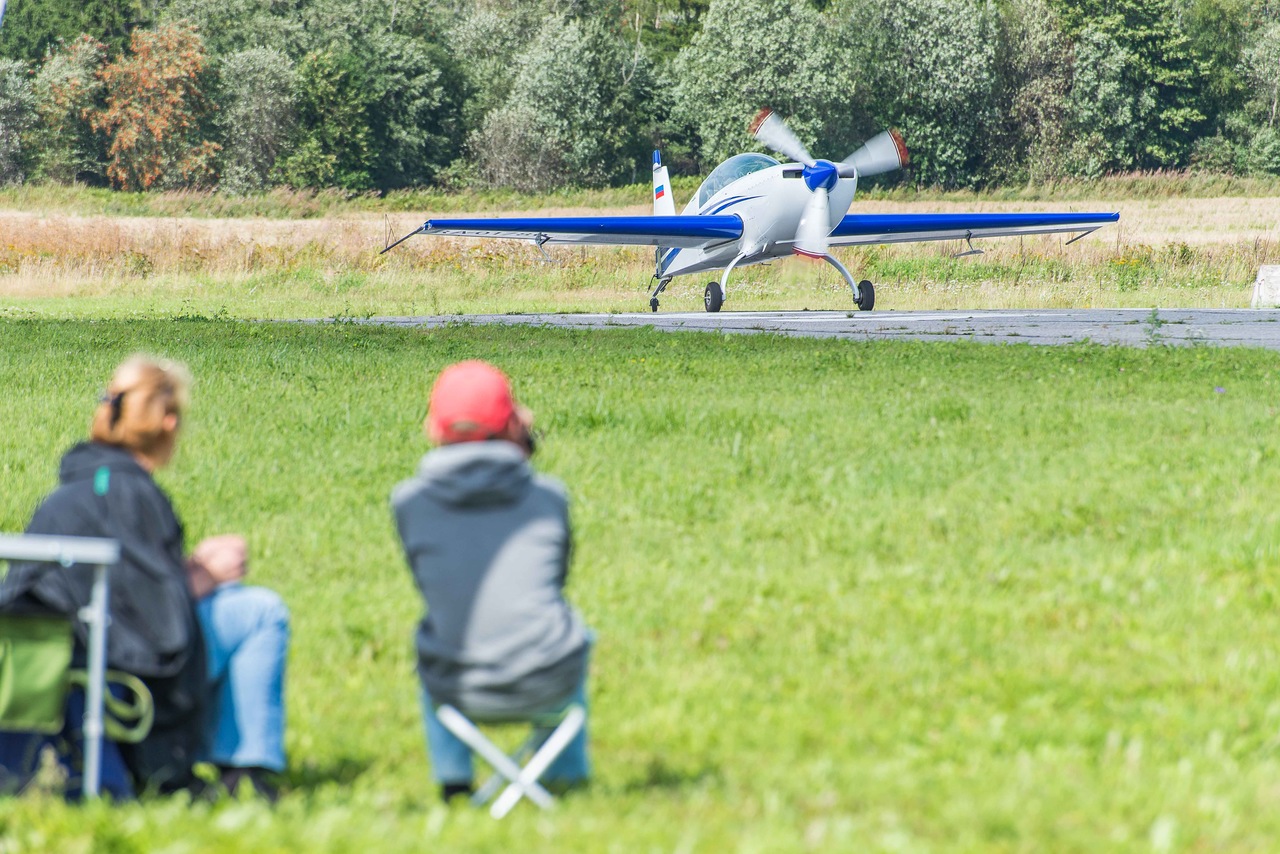 Фото 2.  Самолет «Экстра-330» (Франция).    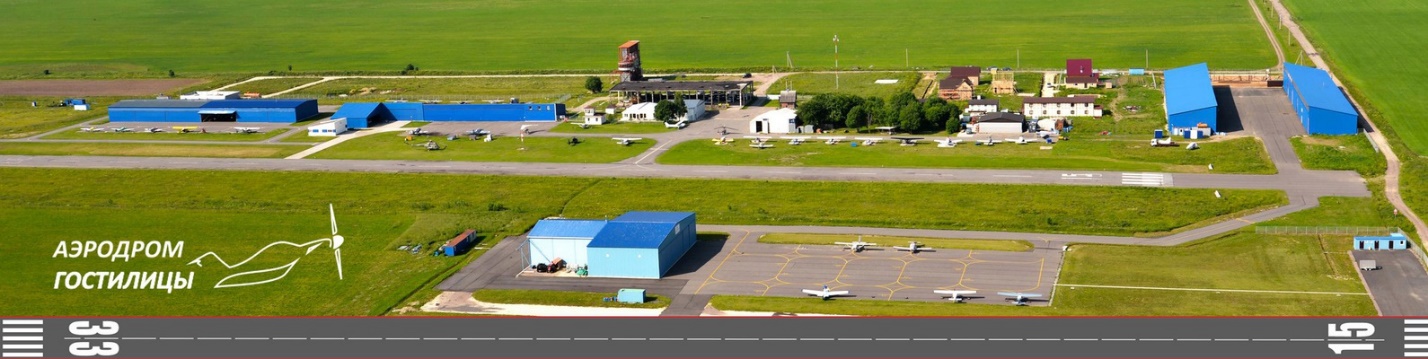 Фото 3. Аэродром «Гостилицы» Невского аэроклуба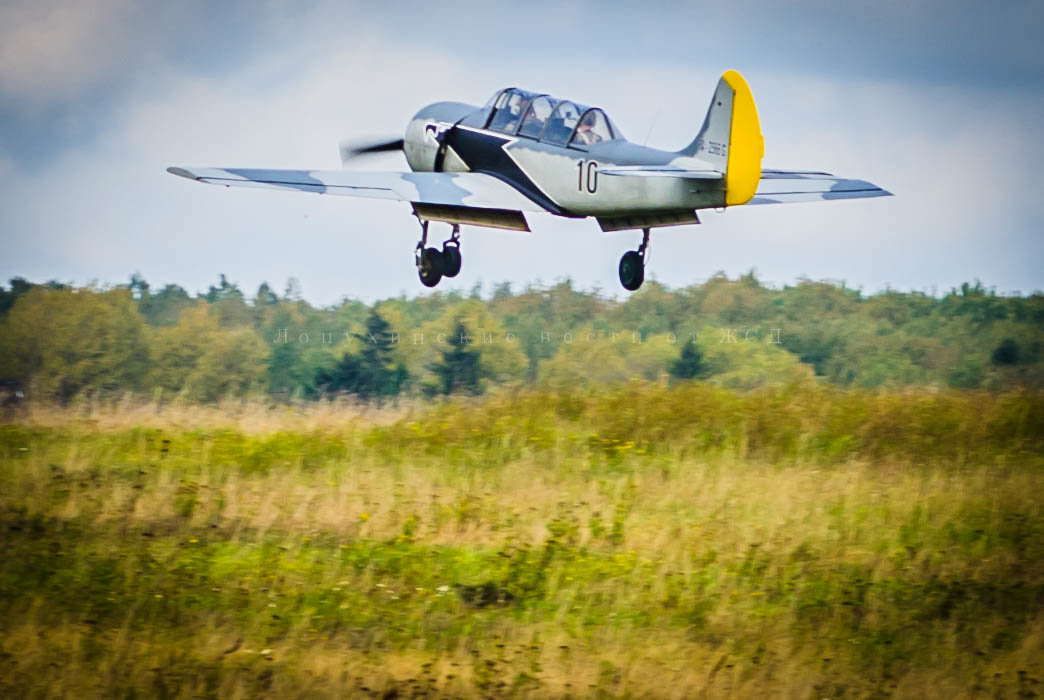 